T. P. Nº 10Funciones 1º PartePáginas del Stewart  6º Edición: 141 - 150Problema 1)Determine el Dominio natural de las siguientes funciones:              b)               c) Problema 2)Considere las siguientes funciones: Halle el dominio natural en ambos casos.¿Es Justifique su respuesta.Problema 3)Dadas las siguientes funciones:  Halle el dominio natural en ambos casos¿Es Justifique su respuesta.Páginas del Stewart  6º Edición: 179–190Problema 4) Dada la función cuadrática , se pide:Grafíquela en el plano coordenado.Si  sufre un desplazamiento horizontal de 2 unidades hacia la derecha y vertical de 9 unidades hacia abajo, ¿Cuál será la nueva función obtenida?. Realice su gráfica.Escriba la ecuación de la función hallada.Problema 5)  La forma de una función cuadrática depende única y exclusivamente del coeficiente a de, es decir, cualquier función del tipo   tiene la misma forma que la función . A partir del análisis del gráfico dado, se pide: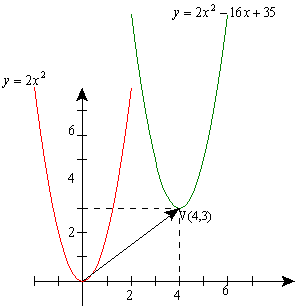 Identifique los desplazamientos sufridos por la función .Escriba la función que resulta teniendo en cuenta dichos desplazamientos. Verifique si la función obtenida es equivalente a .¿Cuál sería la transformación que sufriría la representación gráfica de lafunción, si se multiplica por (-1) al coeficiente del término cuadrático?Problema 6) Cuál de las siguientes gráficas representa la función .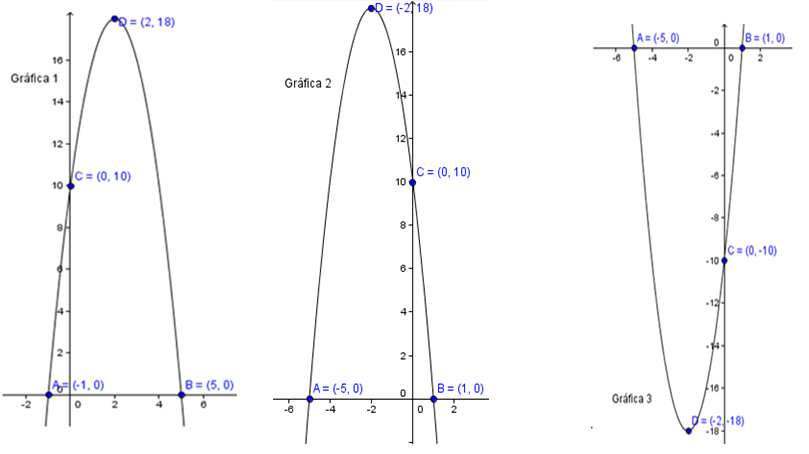 Gráfica 1                     b)  Gráfica 2                  c)  Gráfica 3